12Find the equation of the regression line for the given data.  Then construct a scatter plot of the data and draw the regression line.  (The pair of variables have a significant correlation.)  Then use the regression equation to predict the value of y for each of the given x-values, if meaningful.  The table below shows the heights (in feet) and the number of stories of six notable buildings in a city.x = 499 feet		(b) x = 639 feetx = 345 feet		(d) x = 727 feetFind the regression equationY = ____x + (____)    (round three decimal places as needed)Choose the correct graph below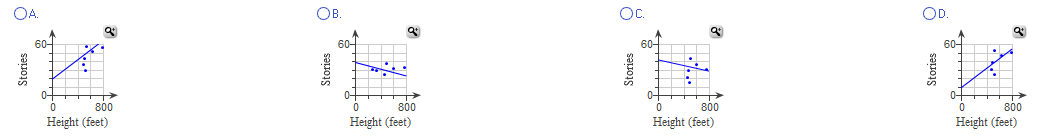 Predict the value of y for x = 499.  Choose the correct answer below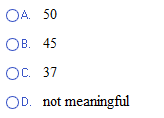 Predict the value of y for x = 639.  Choose the correct answer below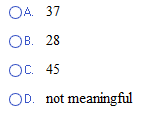 Predict the value of y for x = 345.  Choose the correct answer below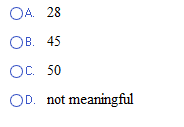 Predict the value of y for x = 727.Choose the correct answer below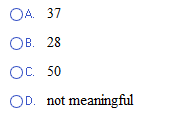 Height, x778621519510494473 Stories, y514753253931